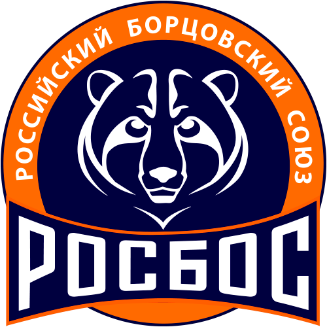 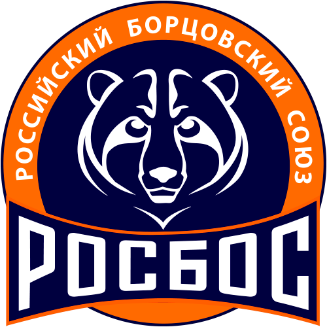          ПОЛОЖЕНИЕ 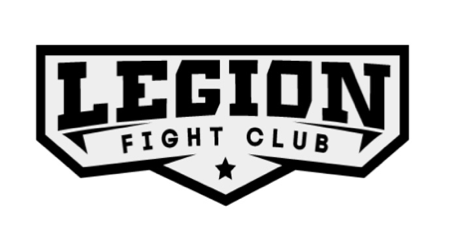 О проведении Открытого первенства СК «Legion» по вольной борьбе для детей и подростков. Цели и задачи  Соревнования проводятся с целью популяризации вольной борьбы среди детей и подростков, развития дружеских связей между спортивными коллективами, выявления сильнейших спортсменов, повышения спортивного мастерства и приобретения соревновательного опыта. Время и место проведения  Соревнования проводятся в спортивном зале Баскет- Холл. Г. Санкт- Петербурга с 02.10.2021 по 03.10.2021 по адресу: Улица Салова 57 корпус 5. Начало соревнований в 10:00. Взвешивание  проводится для участников из СПб  01.10.2021 с 18.00  до 20:00 часов в спортивном клубе «Legion» по адресу: пр. Славы д.52/1Для участников из других регионов 02. 10.2021 г. с 08:30 до 09:00 часов – по месту проведения соревнований. Организаторы мероприятия Организатором мероприятия выступает СК «Legion”». Проведение мероприятия обеспечивает спортивный клуб «Баскет -Холл» Фрунзенского р-на г. Санкт- Петербурга. Непосредственное проведение турнира возлагается на судейскую коллегию соревнований. Первенство клуба «Legion» проводится под эгидой Российского Борцовского Союза – РОСБОС (www.rosbos.ru). Главный судья соревнований: судья 1 категории, Фурыгин Сергей Владимирович. Участники соревнований   Соревнования проводятся среди юношей 2007-2015 г. р. в следующих весовых категориях: 2015 год рождения 20, 24 кг. 2013-2015 года рождения 25, 27,31,33 кг. 2012 года рождения 26,29 кг.  2011 года рождения 28,30,33,35,37,46,54 кг2009-2010 года рождения 57, 57+ кг2007-2008 года рождения 38,42,48,52,62 кгСреди девушек 2012-2014 г. р. в следующих весовых категориях : 2012-2014 год рождения 22,30 кг. 2009 года рождения  42кг.Программа соревнований 01.10.202118:00-20:00: взвешивание участников команд из Санкт-Петербурга в клубе «Legion». 02.10.2021 08:30 – 09:30 взвешивание участников команд из ЛО и других регионов. 09:30 - 10:00: Совещание судей и представителей команд  10:00 – 10:30: Торжественное открытие соревнований 10:30: Начало соревнований  10:30 -13:00 Борьба-девушки, Юноши 2013-2015 г.р.13:00 Борьба-юноши  2007-2012 г.р.02.10.2021 Борьба  за выход в Финал.  03.10.2021 10:00 Начало соревнований. Утешение и Финальные схватки, награждение победителей, закрытие турнира. Правила и Принципы проведения соревнований Соревнования личные, проводятся по действующим правилам UWW, жеребьевка групп до 5 участников проводится по круговой системе, от 6 участников – по олимпийской системе с утешением от финалистов. Организаторы соревнований придерживаются следующих принципов проведения жеребьевки и формирования турнирных сеток (при наличии технической возможности): Участники из одной команды должны быть равномерно распределены по верхней и нижней части турнирной сетки; В результате жеребьевки участники из одной команды не должны сформировать пару в первом раунде соревнований; Соревнования, проводимые под эгидой организации РОСБОС, являются рейтинговыми. По итогам сореванований полученные рейтинговые баллы будут внесены в общий рейтинг текущего сезона и доступны на сайте РОСБОС (https://rosbos.ru/bestathlete). Помимо личного первенства, все команды, принимающие участие в рейтинговых турнирах РОСБОС, попадают в командный рейтинг организации (https://rosbos.ru/bestteam). Подробнее ознакомиться с правилами начисления рейтинговых баллов можно на сайте РОСБОС: https://rosbos.ru/rating/about. Финансирование  Стартовый взнос – 1000 рублей.  Все расходы: проезд, питание, проживание  - за счёт командирующих организаций. Награждение победителей и призеров, оплата обслуживающего персонала и судей осуществляется за счёт спонсоров соревнований и стартовых взносов участников. Заявки  Заявки на участие в турнире подаются секретарю соревнований Кардаш Алексею Николаевичу (info@rosbos.ru) до 25.09.2021 г. В заявке необходимо указать следующую информацию: Название команды/клуба/спортивной оргнанизации Адрес и официальные контактные данные организации ФИО и контактные данные представителя команды на соревнованиях Список участников: ФИО Дата Рождения Весовая категория На соревнованиях будут использоваться электронные табло с возможностью отображения эмблем и логотипов команд-участников. Просим представителей команд прислать на info@rosbos.ru эмблему спортивной организации, которую вы представляете. При отсутствии эмблемы, на экране будет отображаться эмблема Федерации Спортивной Борьбы России. По всем вопросам обращайтесь по тел. +7-921-597-85-40 - Гадилов Руслан Фаридович. Перед взвешиванием участникам турнира необходимо предоставить документ удостоверяющий личность (паспорт/свидетельство о рождении), а также полис страхования от несчастных случаев. Информационное освещение соревнований обеспечивается интернет ресурсами Российского Борцовского Союза:  Страница турнира на портале РОСБОС: www.rosbos.ru/events/corona2019 Профиль РОСБОС в Instagram: www.instagram.com/instarosbos Канал РОСБОC в YouTube: https://www.youtube.com/channel/UC81kMyeBiKZ5gp-JpHrzyiw. 